О внесении изменений в решение Совета Новониколаевского сельского поселения Калининского района от  12 декабря 2018 года № 200 «О бюджете Новониколаевского сельского поселенияКалининского района на 2019 год»В соответствии со статьями 9, 11 Бюджетного кодекса Российской Федерации Совет Новониколаевского сельского поселения Калининского района    РЕШИЛ:1. Внести в решение Совета  Новониколаевского сельского поселения Калининского района от 12 декабря 2018 года № 200 «О бюджете Новониколаевского сельского поселения Калининского района на 2019 год» следующие изменения:1.1. Пункт 1 решения «О бюджете Новониколаевского сельского поселения Калининского района на 2019 год» изложить в следующей  редакции:1. Утвердить основные характеристики бюджета Новониколаевского сельского поселения  Калининского района (далее по тексту – бюджет поселения) на 2019 год:1) общий объем доходов в сумме 18 517,2 тыс. рублей;2) общий объем расходов в сумме 19 584,0 тыс. рублей;3) верхний предел муниципального внутреннего долга Новониколаевского сельского поселения  Калининского  района на 1 января 2020 года в сумме  0,00 тыс. рублей, в том числе верхний предел долга по муниципальным гарантиям Новониколаевского сельского поселения  Калининского района в сумме 0,0 тыс. рублей;4) дефицит  бюджета поселения в сумме 1 066,8 тыс. рублей.1.2. Приложение 2 изложить в новой редакции согласно приложению 1.1.3. Приложение 3 изложить в новой редакции согласно приложению 2.1.4. Приложение 4 изложить в новой редакции согласно приложению 3.1.5. Приложение 5 изложить в новой редакции согласно приложению 4.1.6. Приложение 6 изложить в новой редакции согласно приложению 5.1.7. Приложение 7 изложить в новой редакции согласно приложению 6.1.8. Приложение 8 изложить в новой редакции согласно приложению 7.1.9. Приложение 10 изложить в новой редакции согласно приложению 8.2. Контроль за выполнением настоящего решения возложить на постоянную комиссию Совета Новониколаевского сельского поселения Калининского района по бюджету, экономике, налогам и распоряжению муниципальной собственностью (Доленко).3.  Решение вступает в силу со дня опубликования.Глава Новониколаевского сельского поселения Калининского района                                                                               И.Г. ДудкаПРИЛОЖЕНИЕ №1          к решению Совета            Новониколаевского сельского            поселения Калининского района           от  03.10.2019  №  6         «ПРИЛОЖЕНИЕ № 2          УТВЕРЖДЕН           решением Совета             Новониколаевского сельского           поселения Калининского района          от 12 декабря 2018 года № 200        (в редакции решения Совета           Новониколаевского сельского            поселения Калининского района)                                                                                                                     от  03.10.2019  №  6Объем поступлений доходов в бюджет поселения по кодам видов(подвидов) доходов на 2019 годНачальник финансового отдела администрации Новониколаевского  сельского поселенияКалининского района                                                                                                   М.И. ПушкаПРИЛОЖЕНИЕ № 2          к решению Совета            Новониколаевского сельского            поселения Калининского района          от  03.10.2019  №  6         «ПРИЛОЖЕНИЕ № 3          УТВЕРЖДЕН           решением Совета             Новониколаевского сельского           поселения Калининского района          от 12 декабря 2018 года № 200        (в редакции решения Совета           Новониколаевского сельского            поселения Калининского района)                                                                                                                     от  03.10.2019  №  6Безвозмездные поступления из бюджетов бюджетной системыРоссийской Федерации в 2019 годуНачальник финансового отдела администрации Новониколаевского  сельского поселенияКалининского района                                                                                                   М.И. ПушкаПРИЛОЖЕНИЕ № 3          к решению Совета            Новониколаевского сельского            поселения Калининского района           от  03.10.2019  №  6         «ПРИЛОЖЕНИЕ № 4          УТВЕРЖДЕН           решением Совета             Новониколаевского сельского           поселения Калининского района          от 12 декабря 2018 года № 200        (в редакции решения Совета           Новониколаевского сельского            поселения Калининского района)                                                                                                                       от  03.10.2019  №  6Распределение бюджетных ассигнований по разделам и подразделам классификации расходов бюджетов на 2019 годНачальник финансового отдела администрации Новониколаевского  сельского поселенияКалининского района                                                                                                   М.И. ПушкаПРИЛОЖЕНИЕ № 4          к решению Совета            Новониколаевского сельского            поселения Калининского района           от  03.10.2019  №  6         «ПРИЛОЖЕНИЕ № 5          УТВЕРЖДЕН           решением Совета             Новониколаевского сельского           поселения Калининского района          от 12 декабря 2018 года № 200        (в редакции решения Совета           Новониколаевского сельского            поселения Калининского района)                                                                                                                          от  03.10.2019  №  6Распределение бюджетных ассигнований по  целевым статьям (муниципальным программам  и непрограммным направлениям деятельности), группам видов расходов                                                                                                                                          (тыс.руб.) Начальник финансового отдела администрации Новониколаевского  сельского поселенияКалининского района                                                                                                   М.И. ПушкаПРИЛОЖЕНИЕ № 5          к решению Совета            Новониколаевского сельского            поселения Калининского района           от  03.10.2019  №  6         «ПРИЛОЖЕНИЕ № 6          УТВЕРЖДЕН           решением Совета             Новониколаевского сельского           поселения Калининского района          от 12 декабря 2018 года № 200        (в редакции решения Совета           Новониколаевского сельского            поселения Калининского района)                                                                                                                      от  03.10.2019  №  6Ведомственная структура расходов бюджета поселения на 2019 год                                                                                                                                           (тыс.руб.)Начальник финансового отдела администрации Новониколаевского  сельского поселенияКалининского района                                                                                                   М.И. ПушкаПРИЛОЖЕНИЕ № 6          к решению Совета            Новониколаевского сельского            поселения Калининского района           от  03.10.2019  №  6         «ПРИЛОЖЕНИЕ № 7          УТВЕРЖДЕН           решением Совета             Новониколаевского сельского           поселения Калининского района          от 12 декабря 2018 года № 200        (в редакции решения Совета           Новониколаевского сельского            поселения Калининского района)                                                                                                                           от  03.10.2019  №  6ИСТОЧНИКИ внутреннего финансирования дефицита бюджета Новониколаевского сельского  поселения, перечень статей  источников финансирования дефицитов бюджетов на 2019 год(тыс. рублей)Начальник финансового отдела администрации Новониколаевского сельского поселенияКалининского района                                                                                                  М.И. ПушкаПРИЛОЖЕНИЕ № 7          к решению Совета            Новониколаевского сельского            поселения Калининского района       от  03.10.2019  №  6         «ПРИЛОЖЕНИЕ № 8          УТВЕРЖДЕН           решением Совета             Новониколаевского сельского           поселения Калининского района          от 12 декабря 2018 года № 200        (в редакции решения Совета           Новониколаевского сельского            поселения Калининского района)                                                                                                                        от  03.10.2019  №  6Программа муниципальных внутренних заимствований  Новониколаевского сельского поселения Калининского района на 2019 год                                                                                                                                  (тыс. рублях)Начальник финансового отдела администрации Новониколаевского сельского поселенияКалининского района                                                                                                 М.И.ПушкаПРИЛОЖЕНИЕ № 8          к решению Совета            Новониколаевского сельского            поселения Калининского района       от  03.10.2019  №  6             «ПРИЛОЖЕНИЕ № 10             УТВЕРЖДЕН           решением Совета             Новониколаевского сельского           поселения Калининского района          от 12 декабря 2018 года № 200        (в редакции решения Совета           Новониколаевского сельского            поселения Калининского района)                                                                                                                   от  03.10.2019  №  6Перечень муниципальных  программ Новониколаевского сельского поселения и объёмы бюджетных ассигнований, предусмотренные на их реализацию на 2019 год                                                                                                                                                                                                 (тыс. рублей)Начальник финансового отдела администрации Новониколаевского сельского поселения Калининского района                                                                                                  М.И.ПушкаСОВЕТ  НОВОНИКОЛАЕВСКОГО СЕЛЬСКОГО ПОСЕЛЕНИЯ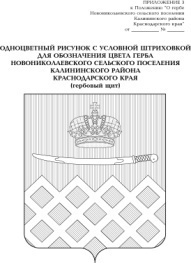 СОВЕТ  НОВОНИКОЛАЕВСКОГО СЕЛЬСКОГО ПОСЕЛЕНИЯСОВЕТ  НОВОНИКОЛАЕВСКОГО СЕЛЬСКОГО ПОСЕЛЕНИЯСОВЕТ  НОВОНИКОЛАЕВСКОГО СЕЛЬСКОГО ПОСЕЛЕНИЯСОВЕТ  НОВОНИКОЛАЕВСКОГО СЕЛЬСКОГО ПОСЕЛЕНИЯСОВЕТ  НОВОНИКОЛАЕВСКОГО СЕЛЬСКОГО ПОСЕЛЕНИЯСОВЕТ  НОВОНИКОЛАЕВСКОГО СЕЛЬСКОГО ПОСЕЛЕНИЯКАЛИНИНСКОГО РАЙОНАКАЛИНИНСКОГО РАЙОНАКАЛИНИНСКОГО РАЙОНАКАЛИНИНСКОГО РАЙОНАКАЛИНИНСКОГО РАЙОНАКАЛИНИНСКОГО РАЙОНАКАЛИНИНСКОГО РАЙОНАРЕШЕНИЕ          РЕШЕНИЕ          РЕШЕНИЕ          РЕШЕНИЕ          РЕШЕНИЕ          РЕШЕНИЕ          РЕШЕНИЕ          от03.10.2019№6ст-ца Новониколаевскаяст-ца Новониколаевскаяст-ца Новониколаевскаяст-ца Новониколаевскаяст-ца Новониколаевскаяст-ца Новониколаевскаяст-ца Новониколаевская  КодНаименование доходаСумма на 2019 год1 00 00000 00 0000 000Доходы11 172,21 03 02200 01 0000 110Акцизы по подакцизным товарам (продукции), производимым на территории Российской Федерации3 384,41 01 02010 01 0000 110Налог на доходы физических лиц с доходов, источником которых является налоговый агент, за исключением доходов, в отношении которых исчисление и уплата налога осуществляются в соответствии со статьями 227, 227.1 и 228 Налогового кодекса Российской Федерации3 490,01 01 02020 01 0000 110Налог на доходы физических лиц с доходов, полученных от осуществления деятельности физическими лицами, зарегистрированными в качестве индивидуальных предпринимателей, нотариусов, занимающихся частной практикой, адвокатов, учредивших адвокатские кабинеты, и других лиц, занимающихся частной практикой в соответствии со статьей 227 Налогового кодекса Российской Федерации100,01 01 02030 01 0000 110Налог на доходы физических лиц с доходов, полученных физическими лицами в соответствии со статьей 228 Налогового Кодекса Российской Федерации10,01 05 03010 01 0000 110Единый сельскохозяйственный налог179,11 06 01030 10 0000 110Налог на имущество физических лиц, взимаемый по ставкам, применяемым к объектам налогообложения, расположенным в границах поселений470,01 06 06033 10 0000 110Земельный налог с организаций, обладающих земельным участком, расположенным в границах сельских поселений2 445,01 06 06043 10 0000 110Земельный налог с физических лиц, обладающих земельным участком, расположенным в границах сельских поселений930,01 11 05035 10 0000 120      Доходы от сдачи в аренду имущества, находящегося в оперативном управлении органов управления сельских поселений и созданных ими учреждений (за исключением имущества муниципальных бюджетных и автономных учреждений)19,31 13 02995 10 0000 130Прочие доходы о компенсации затрат бюджетов поселений35,51 14 02053 10 0000 410Доходы от реализации иного имущества, находящегося в собственности сельских поселений (за исключением имущества муниципальных бюджетных и автономных учреждений, а также имущества муниципальных унитарных предприятий, в том числе казенных), в части реализации основных средств по указанному имуществу101,51 17 05050 10 0000 180Прочие неналоговые доходы бюджетов сельских поселений7,42 00 00000 00 0000 000Безвозмездные поступления7 345,02 02 00000 00 0000 000Безвозмездные поступленияот других бюджетов бюджетной системы Российской Федерации7 345,02 02 10000 00 0000 000Дотация от других бюджетов бюджетной системы Российской Федерации6 969,52 02 10000 00 0000 150Дотации на выравнивание уровня бюджетной обеспеченности6 969,52 02 15001 10 0000 150Дотации бюджетам сельских поселений на выравнивание уровня бюджетной обеспеченности6 476,42 02 15002 10 0000 150Дотации бюджетам сельских поселений на поддержку мер по обеспечению сбалансированности бюджета493,1 2 02 20000 00 0000 150Прочие субсидии бюджетам 150,0 2 02 29999 10 0000 150Прочие субсидии бюджетам сельских поселений150,02 02 30000 00 0000 150Субвенции бюджетам бюджетной системы Российской Федерации 225,52 02 35118 00 0000 150Субвенции местным бюджетам  на выполнение передаваемых полномочий субъектов Российской Федерации221,72 02 35118 10 0000 150Субвенции бюджетам сельских поселений на осуществление первичного воинского учета на территориях, где отсутствуют военные комиссариаты221,72 02 30024 10 0000 150Субвенции бюджетам сельских поселений на выполнение передаваемых полномочий субъектов Российской Федерации3,8хИтого18 517,2»  КодНаименование доходаСумма на  КодНаименование дохода2019 год1.2.3.2 00 00000 00 0000 000Безвозмездные поступления7 345,02 02 00000 00 0000 000Безвозмездные поступления от других бюджетов бюджетной системы Российской Федерации7 345,02 02 10000 00 0000 000Дотация от других бюджетов бюджетной системы Российской Федерации6 969,52 02 10000 00 0000 150Дотации на выравнивание уровня бюджетной обеспеченности6 969,52 02 15001 10 0000 150Дотации бюджетам сельских поселений на выравнивание уровня бюджетной обеспеченности6 476,42 02 15002 10 0000 150Дотации бюджетам сельских поселений на поддержку мер по обеспечениюсбалансированности бюджета493,1 2 02 20000 00 0000 151Прочие субсидии бюджетам 150,0 2 02 29999 10 0000 151Прочие субсидии бюджетам сельских поселений150,02 02 03000 00 0000 150Субвенции бюджетам бюджетной системы Российской Федерации225,52 02 35118 00 0000 150Субвенции местным бюджетам на выполнение передаваемых полномочий субъектов Российской Федерации221,72 02 35118 10 0000 150Субвенции бюджетам сельских поселений на осуществление первичного воинского учета на территориях, где отсутствуют военные комиссариаты221,72 02 03024 00 0000 150Субвенции местным бюджетам на выполнение передаваемых полномочий субъектов Российской Федерации3,82 02 03024 10 0000 150Субвенции бюджетам сельских поселений на выполнение передаваемых полномочий субъектов Российской Федерации3,8»(тыс.рублей)№п/пНаименование показателяКод бюджетной классификацииСумма на 2019 годВсего расходов:000019 584,0в том числе:1Общегосударственные вопросы01006 805,0Функционирование высшего должностного лица органа местного самоуправления0102730,0Функционирование законодательных (представительных) органов  местного самоуправления010350,0Функционирование высших органов исполнительной власти, местных администраций01043 858,8Обеспечение деятельности финансовых, налоговых и таможенных органов и органов финансового (финансово-бюджетного) надзора0106116,1Обеспечение проведения выборов и референдумов0107270,0Резервные фонды011162,0Другие общегосударственные вопросы01131 718,12Национальная оборона0200221,7Мобилизационная и вневойсковая  подготовка0203221,73Национальная безопасность и правоохранительная деятельность030022,1Предупреждение и ликвидация последствий чрезвычайных ситуаций и стихийных бедствий, гражданская оборона03092,1Обеспечение пожарной безопасности031020,04Национальная экономика04005 071,4Сельское хозяйство и рыболовство04051,0Водное хозяйство04061,0Дорожное хозяйство(дорожные фонды)04095 065,4Другие вопросы в области национальной экономики04124,05Жилищно – коммунальное хозяйство0500816,9Коммунальное хозяйство0502143,9Благоустройство0503673,06Образование070022,0Молодёжная политика070722,07Культура и кинематография 08006 480,5Культура08016 354,5Другие вопросы в области культуры, кинематографии0804126,09Социальная политика1000124,4Пенсионное обеспечение1001124,410Физическая культура и спорт110020,0Массовый спорт 110220,0»№ п/пНаименование ЦСРВРСумма на          2019 год12345ВСЕГО: 19 584,0   1.Муниципальная программа Новониколаевского сельского поселения Калининского района "Организация муниципального управления" на 2018-2023 годы01 0 00 000006 839,5   Функционирование высшего должностного лица субъекта Российской Федерации и муниципального образования 01 1 10 01900                  730,0   Расходы на выплаты персоналу в целях обеспечения выполнения функций государственными (муниципальными) органами, казенными учреждениями, органами управления государственными внебюджетными фондами01 1 10 01900100                  730,0   Расходы на обеспечение функций органов местного самоуправления01 1 20 019003 855,0   Расходы на выплаты персоналу в целях обеспечения выполнения функций государственными (муниципальными) органами, казенными учреждениями, органами управления государственными внебюджетными фондами01 1 20 019001003 855,0   Осуществление отдельных полномочий Краснодарского края по образованию и организации деятельности административных комиссий01 1 20 60190                      3,8    Закупка товаров, работ и услуг для  государственных (муниципальных) нужд01 1 20 60190200                      3,8   Другие мероприятия по полномочиям администрации Новониколаевского сельского поселения Калининского района01 1 30 000001 718,1   Мероприятия по землеустройству и землепользованию01 1 31 02600                      2,0    Закупка товаров, работ и услуг для  государственных (муниципальных) нужд01 1 31 02600200                      2,0   Выполнение функций территориальных органов местного самоуправления(пох.учет)01 1 31 02900                  129,0    Закупка товаров, работ и услуг для  государственных (муниципальных) нужд01 1 31 02900200                  129,0   Развитие материально-технической базы и освещение деятельности администрации01 1 31 016001 534,1    Закупка товаров, работ и услуг для  государственных (муниципальных) нужд01 1 31 016002001 463,6   Иные бюджетные ассигнования01 1 31 01600800                    70,5   Взносы в некоммерческую организацию Калининской общественной организации ветеранов для взаимодействия с администрацией Новониколаевского сельского поселения01 1 31 01700                    53,0   Иные бюджетные ассигнования01 1 31 01700800                    53,0   Расходы на обеспечение функций органов местного самоуправления01 1 40 01900                    50,0   Расходы на выплаты персоналу в целях обеспечения выполнения функций государственными (муниципальными) органами, казенными учреждениями, органами управления государственными внебюджетными фондами01 1 40 01900100                    50,0   Расходы на обеспечение функций  контрольно-счетной палаты01 1 52 00200                    74,5   Межбюджетные трансферты01 1 52 00200500                    74,5   Финансовое обеспечение непредвиденных расходов01 1 61 00100                    62,0    Иные бюджетные ассигнования 01 1 61 00100800                    62,0   Осуществление первичного воинского учета на территориях, где отсутствуют военные комиссариаты01 1 70 51180                  221,7   Расходы на выплаты персоналу в целях обеспечения выполнения функций государственными (муниципальными) органами, казенными учреждениями, органами управления государственными внебюджетными фондами01 1 70 51180100                  221,7   Доплаты к пенсиям, дополнительное пенсионное обеспечение01 1 81 00500                  124,4   Социальное обеспечение и иные выплаты населению01 1 81 00500300                  124,4   2.Муниципальная программа Новониколаевского сельского поселения Калининского района "Обеспечение безопасности населения" на 2018-2023 годы02 0 00 00000                   22,1    Предупреждение и ликвидация последствий  чрезвычайных ситуаций и стихийных бедствий природного и техногенного характера02 1 11 02700                      2,1    Закупка товаров, работ и услуг для  государственных (муниципальных) нужд02 1 11 02700200                      2,1   Мероприятия по пожарной  безопасности02 1 81 03000                    20,0    Закупка товаров, работ и услуг для  государственных (муниципальных) нужд02 1 81 03000200                    20,0   3.Муниципальная программа Новониколаевского сельского поселения Калининского района "Поддержка и развитие малого и среднего предпринимательства на территории Новониколаевского сельского поселения Калининского района" на 2018-2023 годы03 0 00 00000                     2,0   Мероприятия  по поддержке развития субъектов малого и среднего предпринимательства в Новониколаевском сельском поселении  Калининского района03 1 11 03300                      2,0   Закупка товаров, работ и услуг для государственных (муниципальных) нужд03 1 11 03300200                      2,0   4.Муниципальная программа Новониколаевского сельского поселения Калининского района "Развитие экономики и сельского хозяйства" на 2018-2023 годы04 0 00 00000                     4,0   Мероприятия в области сельского хозяйства04 1 46 09100                      1,0   Закупка товаров, работ и услуг для государственных (муниципальных) нужд04 1 46 09100200                      1,0   Мероприятия по противодействию коррупции в Новониколаевском сельском поселении04 1 31 03400                      2,0    Закупка товаров, работ и услуг для  государственных (муниципальных) нужд04 1 31 03400200                      2,0   Мероприятия  в области использования  охраны водных объектов04 1 11 03100                      1,0    Закупка товаров, работ и услуг для  государственных (муниципальных) нужд04 1 11 03100200                      1,0   5.Муниципальная программа Новониколаевского сельского поселения Калининского района "Дорожное хозяйство" на 2018-2023 годы05 0 00 000005 065,4   Мероприятия по текущему ремонту и содержание дорог05 1 21 032003 588,2    Закупка товаров, работ и услуг для  государственных (муниципальных) нужд05 1 21 032002003 588,2   Мероприятия по безопасности дорожного движения05 1 31 032001 477,2    Закупка товаров, работ и услуг для  государственных (муниципальных) нужд05 1 31 032002001 477,2   6.Муниципальная программа Новониколаевского сельского поселения Калининского района "Благоустройство территории" на 2018-2023 годы06 0 00 00000                 439,8   Уличное освещение06 1 11 03300                  260,0    Закупка товаров, работ и услуг для  государственных (муниципальных) нужд06 1 11 03300200                  260,0   Озеленение06 1 21 03400                    13,2    Закупка товаров, работ и услуг для  государственных (муниципальных) нужд06 1 21 03400200                    13,2   Организация и содержание мест захоронения06 1 31 03500                    48,5    Закупка товаров, работ и услуг для  государственных (муниципальных) нужд06 1 31 03500200                    48,5   Организация благоустройства мест отдыха06 1 41 03600                    78,1    Закупка товаров, работ и услуг для  государственных (муниципальных) нужд06 1 41 03600200                    78,1   Мероприятие по организации сбора и вывоза ТКО, ликвидация несанкционированных свалок06 1 51 03700                    40,0    Закупка товаров, работ и услуг для  государственных (муниципальных) нужд06 1 51 03700200                    40,0   7.Муниципальная программа Новониколаевского сельского поселения Калининского района "Молодежь поселения" на 2018-2023 годы07 0 00 00000                   22,0   Мероприятия в области молодежной политики07 1 11 00190                    22,0    Закупка товаров, работ и услуг для  государственных (муниципальных) нужд07 1 11 00190200                    22,0   8.Муниципальная программа Новониколаевского сельского поселения Калининского района "Развитие культуры" на 2018-2023 годы08 0 00 000006 480,5   Дворцы и дома культуры, другие учреждения культуры08 1 10 000004 999,1   Расходы на обеспечение деятельности (оказание услуг) муниципальных учреждений08 1 10 059004 999,1   Предоставление субсидий бюджетным, автономным учреждениям и иным некоммерческим организациям08 1 10 059006004 999,1   Дополнительная помощь местным бюджетам поселения на решение социально значимых вопросов08 1 61 S0050                  153,4   Субсидии на дополнительную помощь местным бюджетам для решения социально значимых вопросов08 1 61 S0050600                  153,4   Библиотеки08 1 40 000001 134,0   Совершенствование деятельности в сфере библиотечного обслуживания населения08 1 40 059001 134,0   Расходы на выплаты персоналу  в целях обеспечения выполнения функций государственными  (муниципального) органами, казенными учреждениями, органами управления государственными внебюджетными фондами08 1 40 05900100               1 033,0    Закупка товаров, работ и услуг для  государственных (муниципальных) нужд08 1 40 05900200                  100,0   Иные бюджетные ассигнования08 1 40 05900800                      1,0   Культурно-массовые мероприятия 08 1 21 00800                    64,0    Закупка товаров, работ и услуг для  государственных (муниципальных) нужд 08 1 21 00800200                    64,0   Мероприятия в сфере межнациональных отношений 08 1 51 00800                      4,0    Закупка товаров, работ и услуг для  государственных (муниципальных) нужд 08 1 51 00800200                      4,0   Мероприятия по сохранение, использование, популяризация и охрана объектов культурного наследия08 1 31 00800                  126,0    Закупка товаров, работ и услуг для  государственных (муниципальных) нужд08 1 31 00800200                  126,0   9.Муниципальная программа Новониколаевского сельского поселения Калининского района "Развитие физической культуры и спорта" на 2018-2023 годы09 0 00 00000                   20,0   Мероприятия по развитию  физической культуры и спорта09 1 11 00700                    20,0    Закупка товаров, работ и услуг для  государственных (муниципальных) нужд09 1 11 00700200                    20,0   10.Муниципальная программа Новониколаевского сельского поселения «Развитие жилищно-коммунального хозяйства Новониколаевского сельского поселения» на 2018-2023 гг.10 0 00 00000                 143,9   Приобретение материалов ,запасных частей, комплектующих, механизмов и изделий для обслуживания и ремонта автотракторной техники10 1 21 03900                  143,9    Закупка товаров, работ и услуг для  государственных (муниципальных) нужд10 1 21 03900200                  143,9   11.Муниципальная программа Новониколаевского сельского поселения Калининского района "Энергосбережение и повышение энергетической эффективности в Новониколаевском сельском поселении Калининского района" на 2018-2023 годы11 0 00 00000                     9,4   Повышение энергетической эффективности систем освещения зданий муниципальной собственности, а также объектов уличного освещения, замена ламп накаливания на энергосберегающие, в т.ч. светодиодные11 0 01 03800                      9,4    Закупка товаров, работ и услуг для  государственных (муниципальных) нужд11 0 01 03800200                      9,4   12.Муниципальная программа Новониколаевского сельского поселения Калининского района "Формирование современной городской среды Новониколаевского сельского поселения  района" на 2019-2024 годы12 0 00 00000                 223,8   Благоустройство территории общественного назначения12 0 02 04100                  223,8    Закупка товаров, работ и услуг для  государственных (муниципальных) нужд12 0 02 04100200                  223,8   13.Непрограммные мероприятия деятельности администрации Новониколаевского сельского поселения51 0 00 00000                 311,6   Обеспечение проведения выборов и референдумов51 1 00 00000                  270,0   Проведение выборов и референдумов51 1 04 01028                  270,0   Иные бюджетные ассигнования 51 1 04 01028800                  270,0   Обеспечение выполнения функций в области финансового надзора51 2 00 00000                    41,6   Иные межбюджетные трансферты на реализацию полномочий по осуществлению внутреннего муниципального финансового контроля51 2 00 20010                    41,6   Межбюджетные трансферты51 2 00 20010500                    41,6»   Наименование Вед.РзПРЦСРВРСумма на 2019 год Наименование Вед.РзПРЦСРВРСумма на 2019 год ВСЕГО:19 584,0   Совет Новониколаеского сельского поселения Калининского района991         50,0   Общегосударственные вопросы99101          50,0   Функционирование законодательных (представительных) органов государственной власти и представительных органов муниципальных образований9910103         50,0   Муниципальная программа Новониколаевского сельского поселения Калининского района "Организация муниципального управления" на 2018-2023 годы991010301 0 00 00000          50,0   Депутаты Совета муниципального образования Новониколаевского сельского поселения Калининского района991010301 1 40 00000          50,0   Расходы на обеспечение функций органов местного самоуправления991010301 1 40 01900          50,0   Расходы на выплаты персоналу в целях обеспечения выполнения функций государственными (муниципальными) органами, казенными учреждениями, органами управления государственными внебюджетными фондами991010301 1 40 01900100          50,0   Администрация Новониколаевского сельского поселения Калининского района992  19 534,0   Общегосударственные вопросы99201    6 755,0   Функционирование высшего должностного лица органа местного самоуправления9920102       730,0   Муниципальная программа Новониколаевского сельского поселения Калининского района "Организация муниципального управления" на 2018-2023 годы992010201 0 00 00000        730,0   Функционирование высшего должностного лица субъекта Российской Федерации и муниципального образования 992010201 1 10 01900        730,0   Расходы на выплаты персоналу в целях обеспечения выполнения функций государственными (муниципальными) органами, казенными учреждениями, органами управления государственными внебюджетными фондами992010201 1 10 01900100        730,0   Функционирование Правительства Российской Федерации, высших исполнительных органов государственной власти субъектов Российской Федерации, местных администраций
9920104    3 858,8   Муниципальная программа Новониколаевского сельского поселения Калининского района "Организация муниципального управления" на 2018-2023 годы992010401 0 00 00000     3 858,8   Расходы на обеспечение функций органов местного самоуправления992010401 1 20 01900     3 855,0   Расходы на выплаты персоналу в целях обеспечения выполнения функций государственными (муниципальными) органами, казенными учреждениями, органами управления государственными внебюджетными фондами992010401 1 20 01900100     3 855,0   Создание и организация деятельности административных комиссий992010401 1 20 00000            3,8   Осуществление отдельных полномочий Краснодарского края по образованию и организации деятельности административных комиссий992010401 1 20 60190            3,8    Закупка товаров, работ и услуг для  государственных (муниципальных) нужд992010401 1 20 60190200            3,8   Обеспечение деятельности финансовых, налоговых и таможенных органов и органов финансового (финансово-бюджетного) надзора9920106       116,1   Муниципальная программа Новониколаевского сельского поселения Калининского района "Организация муниципального управления" на 2018-2023 годы992010601 0 00 00000          74,5   Расходы на обеспечение функций  контрольно-счетной палаты992010601 1 52 00200          74,5   Межбюджетные трансферты992010601 1 52 00200500          74,5   Непрограммные мероприятия деятельности администрации Новониколаевского селького поселения992010651 0 00 00000          41,6   Обеспечение выполнения функций в области финансового надзора992010651 2 00 00000          41,6   Иные межбюджетные трансферты на реализацию полномочий по осуществлению внутреннего муниципального финансового контроля992010651 2 00 20010          41,6   Межбюджетные трансферты992010651 2 00 20010500          41,6   Обеспечение проведения выборов и референдумов9920107       270,0   Непрограммные мероприятия деятельности администрации Новониколаевского селького поселения992010751 0 00 00000        270,0   Обеспечение проведения выборов и референдумов992010751 1 00 00000        270,0   Проведение выборов и референдумов992010751 1 04 01028        270,0   Иные бюджетные ассигнования 992010751 1 04 01028800        270,0   Резервные фонды9920111         62,0   Муниципальная программа Новониколаевского сельского поселения Калининского района "Организация муниципального управления" на 2018-2023 годы992011101 0 00 00000          62,0   Финансовое обеспечение непредвиденных расходов992011101 1 61 00100          62,0    Иные бюджетные ассигнования992011101 1 61 00100800          62,0   Другие общегосударственные вопросы9920113    1 718,1   Муниципальная программа Новониколаевского сельского поселения Калининского района "Организация муниципального управления" на 2018-2023 годы992011301 0 00 00000     1 718,1   Другие мероприятия по полномочиям администрации Новониколаевского сельского поселения Калининского района992011301 1 30 00000     1 718,1   Выполнение функций территориальных органов местного самоуправления992011301 1 31 02900          74,0    Закупка товаров, работ и услуг для  государственных (муниципальных) нужд992011301 1 31 02900200          74,0   Мероприятия по землеустройству и землепользованию992011301 1 31 02600            2,0    Закупка товаров, работ и услуг для  государственных (муниципальных) нужд992011301 1 31 02600200            2,0   Выполнение функций территориальных органов местного самоуправления(пох.учет)992011301 1 31 02900          55,0    Закупка товаров, работ и услуг для  государственных (муниципальных) нужд992011301 1 31 02900200          55,0   Развитие материально-технической базы и освещение деятельности администрации992011301 1 31 01600     1 534,1    Закупка товаров, работ и услуг для  государственных (муниципальных) нужд992011301 1 31 01600200     1 463,6   Иные бюджетные ассигнования992011301 1 31 01600800          70,5   Взносы в некоммерческую организацию Калининской общественной организации ветеранов для взаимодействия с администрацией Новониколаевского сельского поселения992011301 1 31 01700          53,0   Иные бюджетные ассигнования992011301 1 31 01700800          53,0   Национальная оборона99202       221,7   Мобилизационная и вневойсковая  подготовка9920203       221,7   Муниципальная программа Новониколаевского сельского поселения Калининского района "Организация муниципального управления" на 2018-2023 годы992020301 0 00 00000        221,7   Осуществление первичного воинского учета на территориях, где отсутствуют военные комиссариаты992020301 1 70 51180        221,7   Расходы на выплаты персоналу в целях обеспечения выполнения функций государственными (муниципальными) органами, казенными учреждениями, органами управления государственными внебюджетными фондами992020301 1 70 51180100        221,7   Национальная безопасность и правоохранительная деятельность99203         22,1   Защита населения и территории от чрезвычайных ситуаций природного и техногенного характера, гражданская оборона9920309           2,1   Муниципальная программа Новониколаевского сельского поселения Калининского района "Обеспечение безопасности населения" на 2018-2023 годы992030902 0 00 00000            2,1    Предупреждение и ликвидация последствий  чрезвычайных ситуаций и стихийных бедствий природного и техногенного характера992030902 1 11 02700            2,1    Закупка товаров, работ и услуг для  государственных (муниципальных) нужд992030902 1 11 02700200            2,1   Обеспечение пожарной безопасности9920310         20,0   Муниципальная программа Новониколаевского сельского поселения Калининского района "Обеспечение безопасности населения" на 2018-2023годы992031002 0 00 00000          20,0   Мероприятия по пожарной  безопасности992031002 1 81 03000          20,0    Закупка товаров, работ и услуг для  государственных (муниципальных) нужд992031002 1 81 03000200          20,0   Национальная экономика99204    5 071,4   Сельское хозяйство и рыболовство9920405           1,0   Муниципальная программа Новониколаевского сельского поселения Калининского района "Развитие экономики и сельского хозяйства" на 2018-2023 годы992040504 0 00 00000            1,0   Мероприятия в области сельского хозяйства992040504 1 46 09100            1,0   Закупка товаров, работ и услуг для государственных (муниципальных) нужд992040504 1 46 09100200            1,0   Водные ресурсы9920406           1,0   Муниципальная программа Новониколаевского сельского поселения Калининского района "Развитие экономики и сельского хозяйства" на 2018-2023 годы992040604 0 00 00000            1,0   Мероприятия  в области использования  охраны водных объектов992040604 1 11 03100            1,0    Закупка товаров, работ и услуг для  государственных (муниципальных) нужд992040604 1 11 03100200            1,0   Дорожное хозяйство(дорожные фонды)9920409    5 065,4   Муниципальная программа Новониколаевского сельского поселения Калининского района "Дорожное хозяйство" на 2018-2023 годы992040905 0 00 00000     5 065,4   Мероприятия по текущему ремонту и содержание дорог992040905 1 21 03200     3 588,2    Закупка товаров, работ и услуг для  государственных (муниципальных) нужд992040905 1 21 03200200     3 588,2   Мероприятия по безопасности дорожного движения992040905 1 31 03200     1 477,2    Закупка товаров, работ и услуг для  государственных (муниципальных) нужд992040905 1 31 03200200     1 477,2   Другие вопросы в области национальной экономики9920412           4,0   Муниципальная программа Новониколаевского сельского поселения Калининского района "Поддержка и развитие малого и среднего предпринимательства на территории Новониколаевского сельского поселения Калининского района" на 2018-2023 годы992041203 0 00 00000            2,0   Мероприятия  по поддержке развития субъектов малого и среднего предпринимательства в Новониколаевском сельском поселении  Калининского района992041203 1 11 03300            2,0   Закупка товаров, работ и услуг для государственных (муниципальных) нужд992041203 1 11 03300200            2,0   Муниципальная программа Новониколаевского сельского поселения Калининского района "Развитие экономики и сельского хозяйства" на 2018-2023 годы992041204 0 00 00000            2,0   Мероприятия по противодействию коррупции в Новониколаевскомсельском поселении992041204 1 31 03400            2,0    Закупка товаров, работ и услуг для  государственных (муниципальных) нужд992041204 1 31 03400200            2,0   Жилищно - коммунальное хозяйство99205       816,9   Коммунальное хозяйство9920502       143,9   Муниципальная программа Новониколаевского сельского поселения "Развитие жилищно-коммунального хозяйства Новониколаевского сельского поселения" на 2018-2023 годы992050210 0 00 00000        143,9   Приобретение материалов ,запасных частей, комплектующих, механизмов и изделий для обслуживания и ремонта автотракторной техники, приобретение глубинных насосов ЭЦВ992050210 1 21 03900        143,9    Закупка товаров, работ и услуг для  государственных (муниципальных) нужд992050210 1 21 03900200        143,9   Благоустройство9920503       673,0   Муниципальная программа Новониколаевского сельского поселения Калининского района "Благоустройство территории" на 2018-2023 годы992050306 0 00 00000        439,8   Уличное освещение992050306 1 11 03300        260,0    Закупка товаров, работ и услуг для  государственных (муниципальных) нужд992050306 1 11 03300200        260,0   Озеленение992050306 1 21 03400          13,2    Закупка товаров, работ и услуг для  государственных (муниципальных) нужд992050306 1 21 03400200          13,2   Организация и содержание мест захоронения992050306 1 31 03500          48,5    Закупка товаров, работ и услуг для  государственных (муниципальных) нужд992050306 1 31 03500200          48,5   Организация благоустройства мест отдыха992050306 1 41 03600          78,1    Закупка товаров, работ и услуг для  государственных (муниципальных) нужд992050306 1 41 03600200          78,1   Мероприятие по организации сбора и вывоза ТКО, ликвидация несанкционированных свалок992050306 1 51 03700          40,0    Закупка товаров, работ и услуг для  государственных (муниципальных) нужд992050306 1 51 03700200          40,0   Муниципальная программа Новониколаевского сельского поселения Калининского района "Энергосбережение и повышение энергетической эффективности в Новониколаевском сельском поселении Калининского района" на 2018-2023 годы992050311 0 00 00000            9,4   Повышение энергетической эффективности систем освещения зданий муниципальной собственности, а также объектов уличного освещения, замена ламп накаливания на энергосберегающие, в т.ч. Светодиодные992050311 0 01 03800            9,4    Закупка товаров, работ и услуг для  государственных (муниципальных) нужд992050311 0 01 03800200            9,4   Муниципальная программа Новониколаевского сельского поселения Калининского района "Формирование современной городской среды Новониколаевского сельского поселения  района" на 2019-2024 годы992050312 0 00 00000        223,8   Благоустройство территории общественного назначения992050312 0 02 04100        223,8    Закупка товаров, работ и услуг для  государственных (муниципальных) нужд992050312 0 02 04100200        223,8   Образование99207         22,0   Молодежная политика9920707         22,0   Муниципальная программа Новониколаевского сельского поселения Калининского района "Молодежь поселения " на 2018-2023 годы992070707 0 00 00000          22,0   Мероприятия в области молодежной политики992070707 1 11 00190          22,0   Закупка товаров, работ и услуг для  государственных (муниципальных) нужд992070707 1 11 00190200          22,0   Культура и кинематография 99208    6 480,5   Культура 9920801    6 354,5   Муниципальная программа Новониколаевского сельского поселения Калининского района "Развитие культуры" на 2018-2023 годы992080108 0 00 00000     6 354,5   Дворцы и дома культуры, другие учреждения культуры992080108 1 10 00000     4 999,1   Расходы на обеспечение деятельности (оказание услуг) муниципальных учреждений992080108 1 10 05900     4 999,1   Предоставление субсидий бюджетным, автономным учреждениям и иным некоммерческим организациям992080108 1 10 05900600     4 999,1   Дополнительная помощь местным бюджетам поселения на решение социально значимых вопросов992080108 1 61 S0050        153,4   Субсидии на дополнительную помощь местным бюджетам для решения социально значимых вопросов992080108 1 61 S0050600        153,4   Библиотеки992080108 1 40 00000     1 134,0   Совершенствование деятельности в сфере библиотечного обслуживания населения992080108 1 40 05900     1 134,0   Расходы на выплаты персоналу  в целях обеспечения выполнения функций государственными  (муниципального) органами, казенными учреждениями, органами управления государственными внебюджетными фондами992080108 1 40 05900100     1 033,0    Закупка товаров, работ и услуг для  государственных (муниципальных) нужд992080108 1 40 05900200        100,0   Иные бюджетные ассигнования992080108 1 40 05900800            1,0   Культурно-массовые мероприятия9920801 08 1 21 00800          64,0    Закупка товаров, работ и услуг для  государственных (муниципальных) нужд9920801 08 1 21 00800200          64,0   Мероприятия в сфере межнациональных отношений9920801 08 1 51 00800            4,0    Закупка товаров, работ и услуг для  государственных (муниципальных) нужд9920801 08 1 51 00800200            4,0   Другие вопросы в области культуры, кинематографии9920804       126,0   Муниципальная программа Новониколаевского сельского поселения Калининского района "Развитие культуры" на 2018-2023 годы992080408 0 00 00000        126,0   Мероприятия по сохранение, использование, популяризация и охрана объектов культурного наследия992080408 1 31 00800        126,0    Закупка товаров, работ и услуг для  государственных (муниципальных) нужд992080408 1 31 00800200        126,0   Социальная политика99210       124,4   Пенсионное обеспечение9921001       124,4   Муниципальная программа Новониколаевского сельского поселения Калининского района "Организация муниципального управления" на 2018-2023 годы992100101 0 00 00000        124,4   Доплаты к пенсиям, дополнительное пенсионное обеспечение992100101 1 81 00500        124,4   Социальное обеспечение и иные выплаты населению992100101 1 81 00500300        124,4   Физическая культура и спорт9921100         20,0   Муниципальная программа Новониколаевского сельского поселения Калининского района "Развитие физической культуры и спорта" на 2018-2023 годы992110209 0 00 00000         20,0   Мероприятия по развитию  физической культуры и спорта992110209 1 11 00700          20,0    Закупка товаров, работ и услуг для  государственных (муниципальных) нужд992110209 1 11 00700200          20,0»   №п/пКодНаименование групп, подгрупп, статей, подстатей, элементов, программ (подпрограмм), кодов экономической классификации источников внутреннего финансирования дефицита бюджета2019 год1.2.3.4.992 01 00 00 00 00 0000 000Источники внутреннего финансирования дефицита бюджета1 066,8992 01 03 00 00 00 0000 000Бюджетные кредиты от других бюджетов бюджетной системы Российской Федерации0,0992 01 03 00 00 00 0000 700Получение бюджетных кредитов от других бюджетов бюджетной системы Российской Федерации в валюте Российской Федерации0,0992 01 03 00 00 10 0000 710Получение бюджетных кредитов от другихбюджетов бюджетной системы Российской  Федерации муниципальным бюджетом в валюте Российской Федерации0,0992 01 03 00 00 00 0000 800Погашение бюджетных кредитов, полученныхот других бюджетов бюджетной системы Российской Федерации в валюте Российской Федерации0,0992 01 03 00 00 00 0000 810Погашение  бюджетных  кредитов от других бюджетов бюджетной системы Российской Федерации муниципальным бюджетом в валюте Российской Федерации0,0992 01 05 00 00 00 0000 000Изменение остатков средств на счетах по учёту средств бюджета1 066,8992 01 05 02 00 00 0000 500Увеличение прочих остатков средств бюджетов18 517,2992 01 05 02 01 00 0000 510Увеличение прочих остатков денежных средств бюджетов18 517,2992 01 05 02 01 05 0000 510Увеличение прочих остатков денежныхсредств муниципального бюджета18 517,2992 01 05 00 00 00 0000 600Уменьшение остатков средств бюджетов19 584,0992 01 05 02 01 00 0000 610Уменьшение прочих остатков денежныхсредств бюджетов19 584,0992 01 05 02 01 05 0000 610Уменьшение прочих остатков денежных средств муниципального бюджета19 584,0»НаименованиеСумма1.2.1.Муниципальные ценные бумаги Новониколаевского сельского поселения  Калининского района, всего:0,0в том числе:  привлечение 0,0  погашение0,02.Бюджетные кредиты, привлечённые в бюджет Новониколаевского сельского поселения,    всего:0,0в том числе:   -привлечение бюджетных кредитов от других бюджетов    бюджетной системы Российской Федерации муниципаль-    ным бюджетом Российской Федерации0,0в том числе: кредит краевого бюджета на покрытие дефицита                    бюджета Новониколаевского сельского                           поселения 0,0   -погашение бюджетных кредитов, полученных от других     бюджетов бюджетной системы Российской Федерации  0,0в том числе: погашение кредита, полученного из краевого                   бюджета в 2019 году на покрытие дефицита                     бюджета Новониколаевского сельского поселения0,0   -от кредитных организаций, всего:  0,0в том числе:     привлечение0,0     погашение0,0№п/пКодНаименование программыСуммаВСЕГО:19 272,4101 0 00 00000Муниципальная программа Новониколаевского сельского поселения Калининского района "Организация муниципального управления" на 2018-2023 годы6 839,5202 0 00 00000Муниципальная программа Новониколаевского сельского поселения Калининского района "Обеспечение безопасности населения" на 2018-2023 годы22,1303 0 00 00000Муниципальная программа Новониколаевского сельского поселения Калининского района "Поддержка и развитие малого и среднего предпринимательства на территории Новониколаевского сельского поселения Калининского района" на 2018-2023 годы2,0404 0 00 00000Муниципальная программа Новониколаевского сельского поселения Калининского района "Развитие экономики и сельского хозяйства" на 2018-2023 годы4,0505 0 00 00000Муниципальная программа Новониколаевского сельского поселения Калининского района "Дорожное хозяйство" на 2018-2023 годы5 065,4606 0 00 00000Муниципальная программа Новониколаевского сельского поселения Калининского района "Благоустройство территории" на 2018-2023 годы439,8707 0 00 00000Муниципальная программа Новониколаевского сельского поселения Калининского района "Молодежь поселения" на 2018-2023 годы22,0808 0 00 00000Муниципальная программа Новониколаевского сельского поселения Калининского района "Развитие культуры" на 2018-2023 годы6 480,5909 0 00 00000Муниципальная программа Новониколаевского сельского поселения Калининского района "Развитие физической культуры и спорта" на 2018-2023 годы20,01010 00 0 00000Муниципальная программа Новониколаевского сельского поселения Калининского района "Развитие жилищно-коммунального хозяйства в Новониколаевском сельском поселении" на 2018-2023 годы143,91111 0 00 00000Муниципальная программа Новониколаевского сельского поселения Калининского района "Энергосбережение и повышение энергетической эффективности в Новониколаевском сельском поселении Калининского района" на 2018-2023 годы9,41212 0 00 00000Муниципальная программа Новониколаевского сельского поселения Калининского района   "Формирование современной городской среды Новониколаевского сельского поселения Калининского района" на 2019-2024 годы223,8»